                         2/5/17 
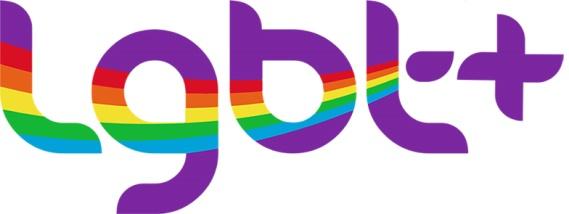 LGBT+ Committee Meeting MinutesPresent: EW, GB, AU, EL, AS, MM, CB, DJ, GR, SG, CO, AT, DO, LB, AM, Non-committee: NMApologies:Stephen HillSkanderElsaQuorum number2/3 for today, overall decision made next weekSend apologies before 12pm on the dayCancel meeting if quorum can’t be metEmail allocationsRulesLook into guidelines – bring to future meeting -EWConfidentialityToo much hassle to separateMeeting arrangementsHicks building- good for non-out peopleKeep time the same?Social afterPeople don’t have to use 2 eveningsPeople not running as time is inappropriateClashes eg: barbershop, other rep committees VOTE: 2/3 majority, 14 agree, 1 person abstained CommunicationFacebook communicationGroup chat?Very messy, easy to miss thingsEmergency things?Page may be better as more official, but procedural group chat could be usefulNew  page?No- need archivesGive a re-vampNew photo etc.Old committee still on for handoversFeedback formHow did last year do?What can we do to improve?Everybody look at it when it is released (post on fb) to check it is ok?/ PC?Any specific questions do we wantBook shelf/ resourcesEGMMid-October? WebsiteDifferent sectionsRep stuffUpdate thingsPeople, biosMinutesGeneral infoPhotosFull committee pictureThen individual photos that all matchBio’sSome quite political- RETURN NEXT WEEKPersonal politics is a no, overall role-related politics is greatAvoid jargonToo long? Word limit?Revisions by next meeting, Laura will make post on what is expectedWelfare NetworkLots of rep societies involvedHow involved do we want to be?Welfare reps involvedJ Soc BallDo people want to go?Cian and Skander- obvious reasonsLaura, ally, ash, Georgia, Andy,Bike social£350 left in budget£19 pp for bike hire and there and backSummer event?Quite a big social, could do a smaller social pre-examsPride StallTalk with pride SheffieldBanner- budget to create? Diy projectMerchLeafletsDeclan- involvedTrans and non-binary FB groupPromote trans and non-binary socialsGuidelines?Marlow- moderatorEden, Marlow, Laura and ally- have a chat and make a plan for the groupSecret group- for non-out peopleMake a post on main group telling people about the secret FB page and who to message to joinCo optSonia stepped down, co-opt most appropriateEgm in OctoberSomeone takes over for now- Dan?Wait and let more people stand for role- next Tuesday TOP OF AGENDA Bar & Beyond updateIncreased lightingNo strobe lightsMusic controlled completely by usPutting out tables and chairs so less disclusive (with booths)Need help setting out chairs etc.Laura, ally, Declan, AndyGender neutral toilets, signs for the doorsTo be raised at council meeting- ELPhysical accessibility to spacesTrans accessibility GNT locked at timesLounge lockedNeeds fixing so brought up to whole councilMoving the lounge? What is happening?Written question, official response neededMotions to be seconded by whole committeeFormal notification, that a change needs to be madeCouncil team are responsible for the security doing the right thingsFormal vote of secture – 15/15, unanimousSocial signup Board games social- times? 2 hours enoughWho is handling board gamesBoard games- Eden and StevenCoffee social next week- LauraTuesday next week- Abby or AndyWebchatStart MondayTalk amongst welfare to stop clashes